Bestilling av startpakke for reguleringsplanInnhold i startpakkenI startpakken inngår følgende:Oversiktskart – i pdf-format.Annonsekart – i eps- og pdf-format. (Eps-filen inneholder kart som vektordata, og skal videresendes til avisen sammen med annonseteksten. Pdf-filen inneholder samme kart pluss informasjon om annonsens utforming og elektronisk kunngjøring.)Liste over berørte som skal varsles – i excel-format Liste over offentlige instanser og organisasjoner som skal varsles – i excel-format.Bestilling av startpakke faktureres med kr 790.Dato for bestilling ………………	Signatur …………………………………	NB Utlevering av personopplysninger fra matrikkelen (matrikkelloven § 30)Bestiller bekrefter herved at personopplysninger fra matrikkelen ikke vil bli benyttet ut over oppgaver etter matrikkelloven, plan- og bygningsloven eller eierseksjonsloven. Dato ……………………………	Signatur …………………………………	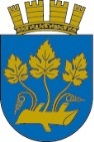 Stavanger KommuneBy- og samfunnsplanleggingE-post: arealplanmottak@stavanger.kommune.no Telefon: 51 50 70 90Besøksadresse: Olav Kyres gate 23, 2.etgPostadresse: Pb 8001, 4068 stavangerPlannummer(Tildeles av kommunen)Forslag til plantittelForslag til plantittelAvgrensing av området 
– bestillingen omfatter (Beskriv med adresser, gnr/bnr., eller legg ved kartutsnitt.)Oppstartsmøte avholdt?Ja/nei                  Saksbehandler:Startpakke sendes til: (forslagstillers navn)KontaktpersonPostadresseTelefonE-postadresse Regning sendes til: (fakturaadresse)PostadresseKontaktpersonTelefon